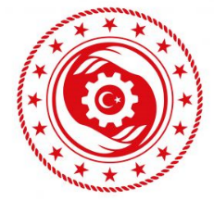 T.C.ÇALIŞMA VE SOSYAL GÜVENLİK BAKANLIĞIDESTEK HİZMETLERİ DAİRESİ BAŞKANLIĞIKORUMA VE GÜVENLİK HİZMETLERİ BİRİMİKAPALI OTOPARK KULLANIMI İPTAL FORMU  Çalışma ve Sosyal Güvenlik Bakanlığı ...…………………………………………………….biriminde …………………………..unvanıyla görev yapmaktayım. Aşağıda bilgilerini sunduğum adıma / ……… adına tescil edilmiş araçla Bakanlığımız kapalı otoparkından faydalanmaktayım, önceden yapmış olduğum müracaatımın iptal edilmesini istiyorum. ….../……./………İPTAL NEDENİ	:RUHSAT SAHİBİ	:					MARKASI		: ARAÇ PLAKASI	:					MODELİ		:ADI SOYADI 	       :							          	T.C. KİMLİK NO :				          							SİCİL NO	       :								İMZA		       :            Cep Tel. No 	:Dahili Tel. No  :Adres		:* Herhangi bir sebeple otopark kullanımını iptal ettirmek isteyen personel, Kapalı otopark kullanımı iptal formunu tanzim ederek,  otopark Kayıt işlemindeki aynı yöntem ile iptal talebini Belge-net üzerinden Destek Hizmetleri Dairesi Başkanlığı / Koruma ve Güvenlik Hizmetleri Birimine iletecektir.